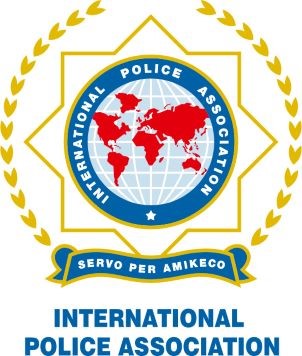 Christos ParginosChairperson SCC Chair-SCC@IEB-IPA.orgINTERNATIONAL PHOTOGRAPHY COMPETITION 2024Organised by the Socio-Cultural Commission of the IPAENTRY FORM 2024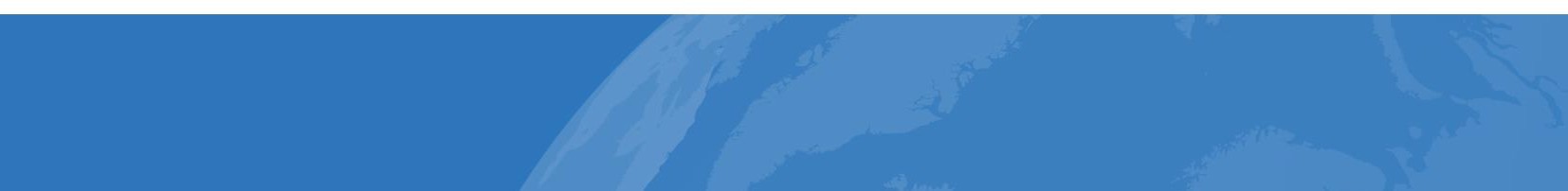 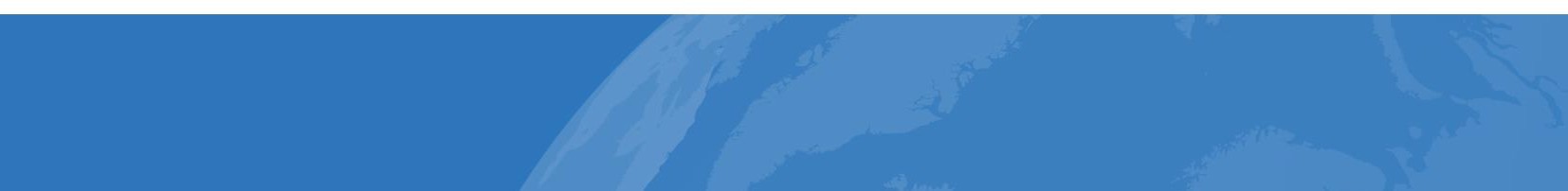 By submitting these photos, I and all persons shown in the photos authorise the IPA to use the photos for this competition, in IPA publications, on IPA websites and social media.Please submit all photos together with this form at: artsandcultureprojectteam@gmail.com Christos ParginosChairperson Socio-Cultural Commission Name:IPA Section:Category:Address:Email: